Сценарій святкового заходу присвяченого пам’яті Т.Г. ШевченкаМета: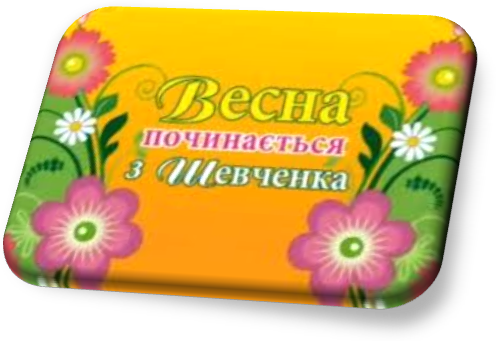 - виховання любові до рідної мови, скарбів поетичного слова, України.- вшанування пам’яті видатного художника слова,  патріота України - Т.Г.Шевченка.- формування культури мовлення через красу й багатство рідної мови.- пропагування творчості обдарування рідного краю.Вчитель: Доброго дня, шановні! Я рада вітати вас на нашій  виховній годині присвяченій пам’яті великого Кобзаря.  Знов прийшла на землю шевченкова весна.Ведуча 1: Україна… В одному вже тільки цьому слові бринить музика смутку і жалю. Україна – країна смутку і краси, країна, де найбільше люблять волю і найменше мають її.Україна – це тихі води і ясні зорі.Україна – це край, де широка і довга стрічка Дніпра оперізує  жовті лани пшениці, де бездонна блакить неба купає золотосяйне сонце.Хто бував в Україні? Хто знає Україну? Хто бував і знає, той нехай згадає, а хто не бував і не знає, той нехай собі уявить, що там скрізь білі хати у вишневих садах, і весною там дуже гарно, як усі садочки зацвітуть, і усі соловейки защебечуть.Ведуча2: Весна-весняночка… Це вона привітна і щедра подарувала Україні Пророка. Ім’я  дала йому рідна мати - Тарас, що означає бунтар.Є у нашій українській літературі імена, що увібрали в себе живу душу народу, стали часткою його життя. Таким ім’ям для нас, українців, стало ім’я Тараса Григоровича Шевченка, чия поезія от уже понад сто років викликає в людях почуття гордості і захоплення красою, своєю силою і народною мудрістю.      Учень:   Щовесни, коли тануть снігиІ на рясті просяє веселкаПовні сил і живої снагиМи вшановуєм пам’ять Шевченка.Учень:       Шевченко думами своїмиНадію в нас колись вселяв,Що буде наша УкраїнаЦвісти серед усіх держав.Він бачив в мріях БатьківщинуБагату щедрості й добра,Що нам палку дає надіюНа кращий час і майбуття.Були тортури та невдачіУ долі нашого митця,Але він світ тяжкий той бачивУ своїх творах до кінця.Учень :     Мова українська – то Шевченка слово,		Лесі 	Українки і Марка Вовчка.Учень :     Мова українська – то дарунок Бога,		Це барвисте слово генія Франка.Учень :     Мова українська – це і степ широкий,		Це сади вишневі, і гаї, й ліси.Учень :     Мова українська – океан глибокий		Мудрості народу – вічної краси.Учень :     Мова українська – берегиня наша,		Пісня материнська, голос немовлят.Учень :     Мова українська – це достатку чаша		І найбільше свято із відомих свят.Ведучий 1: Рідна мово! У тобі щедрість віків і пам’ять тисячоліть, неосяжна душа народу і безсмертя його. Ведучий 2: Духовним батьком, творцем і рятівником української мови й всієї нації став Великий Кобзар – Тарас Шевченко.То була дивовижна зоря.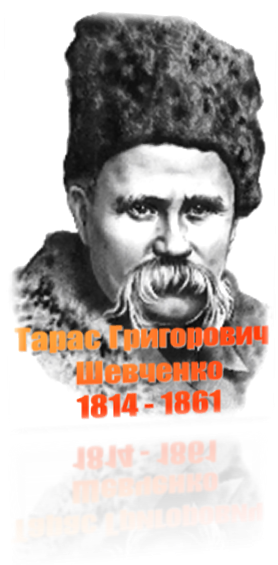 На убогу і світом забуту,Щоб її до життя повернути,Бог послав Кобзаря.Ведучий 1: Дякуємо Богу святому, що живемо не в такий вік, коли за слово правди людей на хрестах розпинали або на багаттях палили. Не в катакомбах, не в вертепах зібралися ми славити великого чоловіка за його науку праведну: зібрались ми серед білого дня і всією громадою складаємо йому щиру дяку за його животворне слово.   Учень: В  дні   перемог  і  в  дні  поразок,В  щасливі  дні  і  в  дні  сумні                 Іду  з  дитинства  до  Тараса, Несу  думки  свої  сумні.Іду  крізь свята  і  крізь  будні.Крізь  глум  юрби  і  суєту,                Ні,  не  в  минуле,  а  в  майбутнєДо  тебе  я,  Тарасе,  йду.Коли  в  душі  моїй  тривога,Коли  в  душі  пекельний  щем,Іду  до  нього,  до  живого,                       У  всесвіт  віршів  і   поем.І  в  дощ,  і  в  сніг  карбую  кроки,І  чую,  дивлячись  в  блакить:Реве  та  стогне  Дніпр  широкий,Щоб  розбудить  усіх,  хто  спить.Я  не  одна іду  до  нього –Ідуть  до  нього  тисячі.Неначе  грішники  до  БогаСвої  печалі  несучи.І  доки  в  римах  ЗаповітуВогонь  поезії не  згас,Той  рух  до  сонця  не  спинити,Бо  зветься  сонце  те – Тарас!Ведучий 2: Шевченко прожив коротке і вкрай важке життя. Із своїх 47-и років він 24 роки був кріпаком, 17 років – невольником у засланнях, під наглядом жандармів і тільки 10 років – вільною людиною.Ведучий 1: І в цих несприятливих умовах Тарас створив свій безсмертний “Кобзар”, написав декілька томів прозових і драматичних творів, став Академіком Академії мистецтв. З його мистецької спадщини збереглося 835 творів живопису і графіки. Є дані про 270 втрачених і досі не знайдених мистецьких творів. Ведучий 2: Тарас уже в ранньому дитинстві зіткнувся з тяжкою нуждою. Коли йому було всього 9 років - 20 серпня 1823 року померла мама, а через півтори року 23 березня 1825 року помер тато. А сирітська доля завжди є вкрай гіркою.Учень:   В оцій землі лежить проста кріпачка, Що їй вклоняється і наш суворий час. Приходять всі. Та хто ще так заплаче, Як плакав тут колись малий Тарас? Світило сонце, та світило іншим, Світило сонце - сироту пекло. І западало зерном гнівних віршів В дитяче серце страдницьке село. Чи не відтоді сліз було замало? Померла мати. З-за високих хмар, Здавалося , лице її зринало, Як із Тараса маляр виростав.Вірш “Не називаю її раєм” розкаже Босняк Денис    Не називаю її раєм,Тії хатиночки у гаїНад чистим ставом край села.Мене там мати повилаІ, повиваючи, співала,Свою нудьгу переливалаВ свою дитину... В тім гаю,У тій хатині, у раю,Я бачив пекло... Там неволя,Робота тяжкая, ніколиІ помолитись не дають.Там матір добрую моюЩе молодую — у могилуНужда та праця положила.Там батько, плачучи з дітьми(А ми малі були і голі),Не витерпів лихої долі,Умер на панщині!.. Розлізлися межи людьми, Мов мишенята. Я до школи — Носити воду школярам. Брати на панщину ходили, Поки лоби їм поголили! А сестри! Сестри! Горе вам, Мої голубки молодії! Для кого в світі живете? Ви в наймах виросли чужії, У наймах коси побіліють, У наймах, сестри, й умрете!Ведучий 1: Коли Шевченкові минуло 14 років, його зробили дворовим       слугою поміщика Енгельгарда і він поїхав з України. З осені 1828 року до початку 1831 року Тарас перебував зі своїм паном у Вільні, де відвідував лекції малювання у професора університету Рустемаса.Ведучий 2:  Щоб мати дворового маляра, Енгельгардт у Петербурзі віддав його на 4 роки в науку до живописця Ширяєва. Там Тарас уперше почав писати вірші. Влітку 1836 він познайомився зі своїми земляками — художником Сошенком, поетом Євгеном Гребінкою, письменником Василем Григоровичем і художником Венеціановим. 25 квітня 1838 зусиллями друзів, з доброї волі знаменитого художника Брюлова та та поета Жуковського молодого поета викупили з кріпацтва.  Ведучий 1: Почалось недовге вільне життя поета. Він навчається в Академії мистецтв, стає улюбленим учнем Карла Брюлова, пише свої перші вірші, які через три роки увійшли до його першої поетичної збірки.До збірки ввійшло 8 творів молодого поета. Свою першу книгу Т. Шевченко назвав “Кобзар”, який видав поміщик Петро Іванович Мартос у 1840 р. До нього входило вісім творів: “Думимої…”,“Перебендя”,“Катерина”, Тополя”, “Думка”, “До Основ’яненка”, “Іван Підкова”, “Тарасова ніч”. Тираж першого видання складав 1000 примірників.Ведучий 2: За наступними виданнями поетичних творів Т. Шевченка також закріпилася назва “Кобзар”.     На час видання другої книжки у 1844 році Т.Шевченко був уже досить популярний поет. В це видання увійшло ще декілька поезій: „Гайдамаки”, „Причинна”, Слепая”, „Тризна”, „Микита Гайдай” та „Назар Стодоля”. Це видання мало назву „Чигиринський Кобзар”.Уривок з поеми «Гайдамаки» читає учень 9 класу Манчевський ВладиславВедучий 1: За час навчання в Академії Тараса тричі нагороджують срібною, а потім золотою медалями за малюнки з натури та живописні твори. Перегляд відео презентації «Шевченко-художник»Ведучий 2: Особливої гостроти набуває проблема мови. У одному з листів від 15 грудня 1839 року до брата Микити пише: ”Будь ласкав, напиши до мене так, як я до тебе пишу не по московському, а по нашому”.Учень     …Не одцурайтесь своєї мови		Ні в тихі дні, ні в дні громові,		Ні в дні підступно мовчазні,		Коли стоїш на крутизні		Один, чолом сягнувши птаха,		Й холодний вітер попід пахви		Бере і забиває дих,		Щоб ти скорився і притих.		Не одцурайсь, мій сину, мови.                   У тебе іншої нема.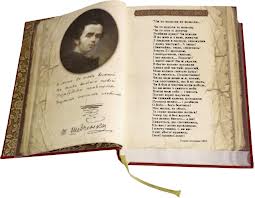 		Ти плоть і дух – одне-єдине	          Зі словом батьківським – Людина,		Без нього – просто плоть німа.		Без мови в світі нас – нема!Учень:   Живе Кобзар у пам'яті народуЖивуть його слова,і мрії,і думкиХоч зазнавав великі перешкодиТа спадщина його сягла віки.Він відчував велику силу славиЩо кликала народ до боротьбиЙого палка і мужня моваБрала щодень міцнішої ходи.А як правдиво він писавПро нашу Україну                       Ніщо поет не обминавТворив у важкую годину.Сьогодні ім'я КобзаряВідоме всім і всюдиЙого шанують у пісняхВсі благородні люди!Учень:    У нашій хаті на стіні Висить портрет у рамі Він дуже рідний і мені, І татові і мамі. Він стереже і хату,  й нас, Він знає наші болі. Я добре знаю – це Тарас, Що мучився в неволі. Такий ріднесенький  -  дивись: Він мов говорить з нами, Він на портреті мов живий, Ось -  ось і вийде з рами.Перегляд відео…..Учень:    До мене сьогодні всміхнувся Шевченко  З картини, що там на стіні.  Жилося йому у цім світі нелегко  Розказував батько мені:Як вівці він пас — ще малий був хлопчина,  А виріс — великий дав дар:  Для всіх поколінь, для всієї Вкраїни,  Цю книгу, що зветься "Кобзар".Як книгу святу берегли ми завзято,  З собою забрали у світ,  Як слово Тараса завжди зберігати,  Великий усім заповіт.Буду й я любити Вкраїну рідненьку,То може й мені ще не раз З картини ласкаво всміхнеться Шевченко, Наш Батько, великий Тарас.Учень:    У вікні любисток, на підлозі м'ята,В золотій оправі книга серед книг.Наче щедре сонце поселилось в хаті,Як велике щастя стало на поріг.Мудра, світла книга, — то «Кобзар» Тараса,На столі, як свято, білий коровай.І пішло повір'я з дідівського часу,Як «Кобзар» у хаті — буде щастя, знай.Учень:    ...Ти пройди по селах рідної Вкраїни:В кожній хаті — книга, на стіні — портрет.В рушнику розшитім, квітчаний в калині,Бо в святій пошані у людей поет.То співець-предтеча, наш Кобзар Шевченко,Знають його люди і широкий світ.Внук Дніпра-Славути, син Вкраїни-неньки,Він живе в народі, як і «Заповіт». Інсценізація уривку з поеми «Катерина» у виконанні учнів 6 класуВ ІІ: Сидить батько кінець столуНа руки схилився;Не дивиться на світ божий:Тяжко зажурився.В І:  Коло його стара матиСидить на ослоніЗа сльозами ледве-ледвеВимовляє доні:Мати: Що весілля, доню моя?А де ж твоя пара?Де світилки з друженьками,Старости, бояри?В Московщині, доню моя!Іди ж їх шукати,Та не кажи добрим людям,Що є в тебе мати…Доню моя, доню моя,Цвіте мій рожевий!Як ягідку, як пташечкуКохала, ростилаНа лишенько… Доню моя,Що ти наробила?Оддячила! Іди ж шукайУ Москві свекрухи.Не слухала моїх речей,То її послухай.Будь щаслива в чужих людях,До нас не вертайся!Не вертайся дитя моє,З далекого краю…А хто ж мою головонькуБез тебе сховає?Хто заплаче надо мною,Як рідна дитина?Хто посадить на могиліЧервону калину?Хто без тебе грішну душу Поминати буде?Доню моя, доню моя,Дитя моє любе!Іди од нас…В ІІ: Ледве-ледве поблагословила.Мати: Бог з тобою!В І: Та, як мертва, на піл повалилась…В ІІ: Обізвався старий батько.Батько: Чого ждеш, небого?В І: Заридала КатеринаТа бух йому в ноги.Катерина: Прости мені, мій батечку,Що я наробилаПрости мені, мій голубе,Мій соколе милий!Батько: Нехай тебе Бог прощає.Та добрії люде;Молись Богу та йди собі – Мені легше буде.В І: Ледве встала, поклонилась,Вийшла мовчки з хати;Осталися сиротамиСтарий батько й мати. В ІІ. Пішла… тільки мріє.В селі довго говорилиДечого багато,Та не чули вже тих речейНі батько, ні мати…В І: Така її доля. О Боже мій милий!За що ти караєш її сироту?За те, що так щиро вона полюбилаКозацькі очі? Прости сироту…Ведучий 1: Під думи народні налаштовував свою ліру Кобзар, тому й оживало в його полум’яному слові все те, що таїлося в глибині душі народу. Як весна оновлює природу, так само поезія Великого Тараса оновлює наші душі, закликає бути чесними і милосердними, щиро любити свій народ, свою Україну. Учень:  Шевченко - наш. Він для усіх століть, Він - як Ісус Христос для України . Візьміть його вогню, хоч крихітку візьміть, І з цим вогнем виходьте із руїни.І стане вам певніше на душі, Засвітиться вона душею в храмі. Його слова - освячені ножі, Вони болять народові, як рани. Шевченків біль. Він протинає нас. І гнівом вибухає в кожнім слові. І крізь віки іде сумний Тарас Предтечею в терновому вінкові.  Ведучий 2: Уся творчість Шевченка — позначена глибоким психологізмом у портретному жанрі, новаторськими пошуками в побутовому жанрі, в пейзажі значними досягненнями в техніці гравюри.Ведучий 1. Бачимо неперевершений Шевченків талант у поезії, живописі. Не менш яскравим він є і в музиці. Пісні на його слова стали справді народними.Учні виконують пісню «Думи мої...». Ведучий 2: Шевченко — великий син України, що виявив свій талант у поезії, живописі, пісні; гордість і слава наша.Ведучий 1: Доля не була ласкавою до Т. Шевченка. Своєю трагічністю вона була схожа на долю України. Але незважаючи на це, з його серця виринали вистраждані слова: «Караюсь, мучусь, але не каюсь».Ведучий 2: Здалека, з лівого берега Дніпра, видно, вкриту деревами чудового парку, гору — могилу українського Кобзаря.Ведучий 1: Здалека її бачать ті, хто пливе повз Канів Дніпром. Понад століття дивиться великий Кобзар звідси на Україну, якій віддав усі свої думки й почування.Учень:   Уже достигли полуниціРосу вечірню трави п’ють,І в ароматі медуниціХрущі шевченківські гудуть.Нема співця, о ні, він з нами,Його пісні, його любов,Його це місяць над садамиУ сяйві тихому зійшов.І все здається, я клянуся,Крізь сяйво місячне блідеДо мене рідний добровусийТарас Григорович іде…Вчитель. Минатимуть роки, спливатимуть віки, а Тарас  Шевченко залишатиметься у пам'яті нащадків, бо є й буде Україна і народ український, який пам'ятає його заповітні слова:І мене в сім’ї великій,В сім’ї  вольній, новійНе забудьте пом'янутиНезлим тихим словом.Вчитель: Ніжне, добре  й любляче Тарасове серце боліло за людським теплом. Важко він переживав за долю українців. І хоч доля не принесла особистого щастя Т.Шевченку, це не завадило йому стати володарем людських дум і мрій.Віддаючи шану Кобзарю, ми торкнулися душею до палкого й нескореного серця поета. А пісні, яку ми з вами виконували сьогодні, і співаємо, вже півтора століття співає український народ, а скільки ще співатиме – залежить від нас самих, адже  саме ми творимо долю української пісні, української мови, українського народу. На цьому наш виховний захід підійшов до завершення. Глядачам дякую за увагу, учасникам – за активну участь!